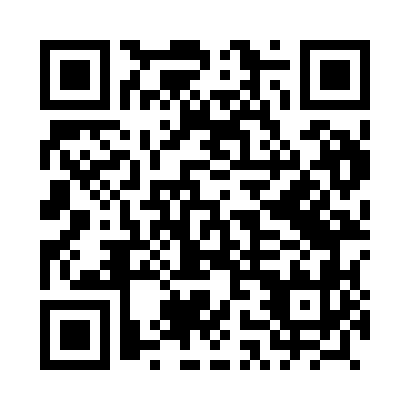 Prayer times for Ily, PolandWed 1 May 2024 - Fri 31 May 2024High Latitude Method: Angle Based RulePrayer Calculation Method: Muslim World LeagueAsar Calculation Method: HanafiPrayer times provided by https://www.salahtimes.comDateDayFajrSunriseDhuhrAsrMaghribIsha1Wed2:245:0112:315:398:0110:272Thu2:204:5912:315:408:0210:303Fri2:184:5812:305:418:0410:344Sat2:174:5612:305:428:0610:365Sun2:164:5412:305:438:0810:376Mon2:154:5212:305:448:0910:377Tue2:144:5012:305:458:1110:388Wed2:144:4812:305:468:1310:399Thu2:134:4712:305:478:1410:3910Fri2:124:4512:305:488:1610:4011Sat2:124:4312:305:498:1810:4112Sun2:114:4212:305:508:1910:4113Mon2:104:4012:305:518:2110:4214Tue2:104:3812:305:528:2210:4315Wed2:094:3712:305:538:2410:4416Thu2:084:3512:305:548:2510:4417Fri2:084:3412:305:558:2710:4518Sat2:074:3212:305:568:2810:4619Sun2:074:3112:305:568:3010:4620Mon2:064:3012:305:578:3110:4721Tue2:064:2812:305:588:3310:4822Wed2:054:2712:305:598:3410:4823Thu2:054:2612:306:008:3610:4924Fri2:044:2412:306:018:3710:5025Sat2:044:2312:316:018:3910:5026Sun2:034:2212:316:028:4010:5127Mon2:034:2112:316:038:4110:5128Tue2:034:2012:316:048:4210:5229Wed2:024:1912:316:048:4410:5330Thu2:024:1812:316:058:4510:5331Fri2:024:1712:316:068:4610:54